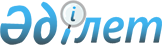 Казталов аудандық мәслихатының 2011 жылғы 14 желтоқсандағы № 48-1 "2012-2014 жылдарға арналған аудандық бюджет туралы" шешіміне өзгерістер енгізу туралы
					
			Күшін жойған
			
			
		
					Батыс Қазақстан облысы Казталов аудандық мәслихатының 2012 жылғы 10 желтоқсандағы № 8-2 шешімі. Батыс Қазақстан облысы Әділет департаментінде 2012 жылғы 14 желтоқсанда № 3120 тіркелді. Күші жойылды - Батыс Қазақстан облысы Қазталов аудандық мәслихаттың 2013 жылғы 5 ақпандағы № 10-9 шешімімен.      Ескерту. Күші жойылды - Батыс Қазақстан облысы Қазталов аудандық мәслихаттың 2013.02.05 ақпандағы № 10-9 шешімімен      Қазақстан Республикасының 2008 жылғы 4 желтоқсандағы Бюджет кодексіне және Қазақстан Республикасының 2001 жылғы 23 қаңтардағы "Қазақстан Республикасындағы жергілікті мемлекеттік басқару және өзін-өзі басқару туралы" Заңына сәйкес аудандық мәслихат ШЕШІМ ЕТЕДІ:



      1. "2012-2014 жылдарға арналған аудандық бюджет туралы" Казталов аудандық мәслихатының 2011 жылғы 14 желтоқсандағы № 48-1 шешіміне (Нормативтік құқықтық актілерді мемлекеттік тіркеу тізілімінде № 7-8-138 тіркелген, 2012 жылғы 20 қаңтардағы, 2012 жылғы 30 қаңтардағы, 2012 жылғы 6 ақпандағы, 2012 жылғы 13 ақпандағы аудандық "Ауыл айнасы" газетінде № 4, № 5, № 6, № 7 жарияланған), келесі өзгерістер енгізілсін:



      1 тармақта:

      1) тармақшадағы "3 687 708" деген сан "3 598 616" деген санмен ауыстырылсын;

      "салықтық түсімдер" жолындағы "630 250" деген сан "715 906" деген санмен ауыстырылсын;

      "трансферттер түсімі" жолындағы "3 054 733" деген сан "2 879 985" деген санмен ауыстырылсын;

      2) тармақшадағы "3 640 850" деген сан "3 551 758" деген санмен ауыстырылсын;

      3) тармақшадағы "таза бюджеттік несиелендіру" жолындағы "116 433" деген сан "98 758" деген санмен ауыстырылсын;

      "бюджеттік несиелер" жолындағы "121 299" деген сан "103 563" деген санмен ауыстырылсын;

      "бюджеттік несиелерді өтеу" жолындағы "4 866" деген сан "4 805" деген санмен ауыстырылсын;

      5) тармақшадағы "-93 751" деген сан "-76 076" деген санмен ауыстырылсын;

      6) тармақшадағы "бюджет тапшылығын қаржыландыру (профицитін пайдалану)" жолындағы "93 751" деген сан "76 076" деген санмен ауыстырылсын;

      "қарыздарды өтеу" жолындағы "4 866" деген сан "22 541" деген санмен ауыстырылсын;



      3 тармақта:

      1) тармақшадағы: "964 966" деген сан "790 218" деген санмен ауыстырылсын;

      екінші абзацта "8 194" деген сан "8 188" деген санмен ауыстырылсын;

      төртінші абзацта "127 720" деген сан "120 720" деген санмен ауыстырылсын;

      бесінші абзацта "11 272" деген сан "8 957" деген санмен ауыстырылсын;

      жетінші абзацта "1 877" деген сан "1 110" деген санмен ауыстырылсын;

      оныншы абзацта "181 472" деген сан "137 472" деген санмен ауыстырылсын;

      он екінші абзацта "7 407" деген сан "8 602" деген санмен ауыстырылсын;

      он үшінші абзацта "11 541" деген сан "11 535" деген санмен ауыстырылсын;

      он бесінші абзацта "27 331" деген сан "16 450" деген санмен ауыстырылсын;

      жиырма төртінші абзацта "1 800" деген сан "54" деген санмен ауыстырылсын;

      жиырма алтыншы абзацта "1 260" деген сан "38" деген санмен ауыстырылсын;

      жиырма тоғызыншы абзацта "112 000" деген сан "4 000" деген санмен ауыстырылсын.



      аталған шешімнің 1, 5 қосымшалары осы шешімнің 1, 2 қосымшаларына сәйкес жаңа редакцияда жазылсын.



      аталған шешімнің 6 қосымшасының күші жойылсын.



      2. Осы шешім 2012 жылдың 1 қаңтарынан бастап қолданысқа енгізіледі.      Сессия төрағасы                  С. Өтеғұлова

      Аудандық мәслихат хатшысы        Е. Ғазизов

Аудандық мәслихатының

2012 жылғы 10 желтоқсандағы

№ 8-2 шешімге 1 қосымшаАудандық мәслихатының

2011 жылғы 14 желтоқсандағы

№ 48-1 шешімге 1 қосымша 2012 жылға арналған аудандық бюджет(мың теңге)

Аудандық мәслихатының

2012 жылғы 10 желтоқсандағы

№ 8-2 шешімге 2 қосымшаАудандық мәслихатының

2011 жылғы 14 желтоқсандағы

№ 48-1 шешімге 5 қосымша Казталов ауданының ауылдық округтерінің

2012 жылға арналған бюджеттік бағдарламалары(мың теңге)
					© 2012. Қазақстан Республикасы Әділет министрлігінің «Қазақстан Республикасының Заңнама және құқықтық ақпарат институты» ШЖҚ РМК
				СанатыСанатыСанатыСанатыСанатыСомасыСыныбыСыныбыСыныбыСыныбыСомасыІшкі сыныбыІшкі сыныбыІшкі сыныбыСомасыЕрекшелігіЕрекшелігіСомасыАтауыСомасыІ. КІРІСТЕР35986161Салықтық түсімдер71590601Табыс салығы 1595632Жеке табыс салығы15956303Әлеуметтік салық1445311Әлеуметтік салық 14453104Меншiкке салынатын салықтар4081501Мүлiкке салынатын салықтар3940373Жер салығы7784Көлiк құралдарына салынатын салық123355Бірыңғай жер салығы100005Тауарларға, жұмыстарға және қызметтер көрсетуге салынатын iшкi салықтар24822Акциздер9623Табиғи және басқа ресурстарды пайдаланғаны үшiн түсетiн түсiмдер2474Кәсiпкерлiк және кәсiби қызметтi жүргiзгенi үшiн алынатын алымдар127308Заңдық мәнді іс-әрекеттерді жасағаны және (немесе) құжаттар бергені үшін оған уәкілеттігі бар мемлекеттік органдар немесе лауазымды адамдар алатын міндетті төлемдер11801Мемлекеттік баж11802Салықтық емес түсiмдер254501Мемлекет меншігінен түсетін түсімдер9155Мемлекет меншігіндегі мүлікті жалға беруден түсетін кірістер91504Мемлекеттік бюджеттен қаржыландырылатын, сондай-ақ Қазақстан Республикасы Ұлттық Банкінің бюджетінен (шығыстар сметасынан) ұсталатын және қаржыландырылатын мемлекеттік мекемелер салатын айыппұлдар, өсімпұлдар, санкциялар, өндіріп алулар13801Мұнай секторы кәсіпорындарынан түсетін түсімдерді қоспағанда, мемлекеттік бюджеттен қаржыландырылатын, сондай-ақ Қазақстан Республикасы Ұлттық Банкінің бюджетінен (шығыстар сметасынан) ұсталатын және қаржыландырылатын мемлекеттік мекемелер салатын айыппұлдар, өсімпұлдар, санкциялар, өндіріп алулар138006Басқа да салықтық емес түсiмдер2501Басқа да салықтық емес түсiмдер2503Негізгі капиталды сатудан түсетін түсімдер 18003Жердi және материалдық емес активтердi сату1801Жерді сату1804Трансферттерден түсетін түсімдер287998502Мемлекеттiк басқарудың жоғары тұрған органдарынан түсетiн трансферттер28799852Облыстық бюджеттен түсетiн трансферттер2879985Функционалдық топФункционалдық топФункционалдық топФункционалдық топФункционалдық топСомасыКіші функцияКіші функцияКіші функцияКіші функцияСомасыБюджеттік бағдарламалардың әкімшісіБюджеттік бағдарламалардың әкімшісіБюджеттік бағдарламалардың әкімшісіСомасыБағдарламаБағдарламаСомасыАтауыСомасыII. ШЫҒЫНДАР35517581Жалпы сипаттағы мемлекеттiк қызметтер көрсету25651101Мемлекеттiк басқарудың жалпы функцияларын орындайтын өкiлдi, атқарушы және басқа органдар239626112Аудан (облыстық маңызы бар қала) мәслихатының аппараты13250001Аудан (облыстық маңызы бар қала) мәслихатының қызметін қамтамасыз ету жөніндегі қызметтер13250003Мемлекеттік органдардың күрделі шығыстары0122Аудан (облыстық маңызы бар қала) әкімінің аппараты57126001Аудан (облыстық маңызы бар қала) әкімінің қызметін қамтамасыз ету жөніндегі қызметтер51676003Мемлекеттік органдардың күрделі шығыстары5450123Қаладағы аудан, аудандық маңызы бар қала, кент, ауыл (село), ауылдық (селолық) округ әкімінің аппараты169250001Қаладағы аудан, аудандық маңызы бар қаланың, кент, ауыл (село), ауылдық (селолық) округ әкімінің қызметін қамтамасыз ету жөніндегі қызметтер157475022Мемлекеттік органның күрделі шығыстары1177509Жалпы сипаттағы өзге де мемлекеттiк қызметтер16885459Ауданның (облыстық маңызы бар қаланың) экономика және қаржы бөлімі16885001Экономикалық саясатты, қалыптастыру мен дамыту, мемлекеттік жоспарлау ауданның (облыстық маңызы бар қаланың) бюджеттік атқару және коммуналдық меншігін басқару саласындағы мемлекеттік саясатты іске асыру жөніндегі қызметтер168852Қорғаныс258401Әскери мұқтаждар2584122Аудан (облыстық маңызы бар қала) әкімінің аппараты2584005Жалпыға бірдей әскери міндетті атқару шеңберіндегі іс-шаралар25844Бiлiм беру221400701Мектепке дейiнгi тәрбие және оқыту292139464Ауданның (облыстық маңызы бар қаланың) білім беру бөлімі292139009Мектепке дейінгі тәрбиелеу мен оқытуды қамтамасыз ету175147021Республикалық бюджеттен берілетін нысаналы трансферттер есебінен мектепке дейінгі ұйымдардың тәрбиешілеріне біліктілік санаты үшін қосымша ақының мөлшерін ұлғайту1675040Мектепке дейінгі білім беру ұйымдарында мемлекеттік білім беру тапсырысын іске асыруға11531702Бастауыш, негізгі орта және жалпы орта білім беру1879761464Ауданның (облыстық маңызы бар қаланың) білім беру бөлімі1879761003Жалпы білім беру1785290006Балаларға қосымша білім беру 64797063Республикалық бюджеттен берілетін нысаналы трансферттер есебінен "Назарбаев зияткерлік мектептері" ДБҰ-ның оқу бағдарламалары бойынша біліктілікті арттырудан өткен мұғалімдерге еңбекақыны арттыру1110064Республикалық бюджеттен берілетін трансферттер есебінен мектеп мұғалімдеріне біліктілік санаты үшін қосымша ақының мөлшерін ұлғайту2856409Бiлiм беру саласындағы өзге де қызметтер42107464Ауданның (облыстық маңызы бар қаланың) білім беру бөлімі42107001Жергілікті деңгейде білім беру саласындағы мемлекеттік саясатты іске асыру жөніндегі қызметтер8604005Ауданның (облыстық маңызы бар қаланың) мемлекеттік білім беру мекемелер үшін оқулықтар мен оқу-әдiстемелiк кешендерді сатып алу және жеткізу21646012Мемлекеттік органдардың күрделі шығыстары0015Республикалық бюджеттен берілетін трансферттер есебінен жетім баланы (жетім балаларды) және ата-аналарының қамқорынсыз қалған баланы (балаларды) күтіп-ұстауға асыраушыларына ай сайынғы ақшалай қаражат төлемдері8957020Республикалық бюджеттен берілетін трансферттер есебінен үйде оқытылатын мүгедек балаларды жабдықпен, бағдарламалық қамтыммен қамтамасыз ету29005Денсаулық сақтау41309Денсаулық сақтау саласындағы өзге де қызметтер413123Қаладағы аудан, аудандық маңызы бар қала, кент, ауыл (село), ауылдық (селолық) округ әкімінің аппараты413002Ерекше жағдайларда сырқатты ауыр адамдарды дәрігерлік көмек көрсететін ең жақын денсаулық сақтау ұйымына жеткізуді ұйымдастыру4136Әлеуметтiк көмек және әлеуметтiк қамсыздандыру35927102Әлеуметтiк көмек336763451Ауданның (облыстық маңызы бар қаланың) жұмыспен қамту және әлеуметтік бағдарламалар бөлімі336763002Еңбекпен қамту бағдарламасы195154005Мемлекеттік атаулы әлеуметтік көмек 2836006Тұрғын үй көмегін көрсету1314007Жергілікті өкілетті органдардың шешімі бойынша азаматтардың жекелеген топтарына әлеуметтік көмек39483010Үйден тәрбиеленіп оқытылатын мүгедек балаларды материалдық қамтамасыз ету1456014Мұқтаж азаматтарға үйде әлеуметтiк көмек көрсету3253001618 жасқа дейінгі балаларға мемлекеттік жәрдемақылар52316017Мүгедектерді оңалту жеке бағдарламасына сәйкес, мұқтаж мүгедектерді міндетті гигиеналық құралдармен қамтамасыз етуге, және ымдау тілі мамандарының, жеке көмекшілердің қызмет көрсету3072023Жұмыспен қамту орталықтарының қызметін қамтамасыз ету860209Әлеуметтiк көмек және әлеуметтiк қамтамасыз ету салаларындағы өзге де қызметтер22508451Ауданның (облыстық маңызы бар қаланың) жұмыспен қамту және әлеуметтік бағдарламалар бөлімі22508001Жергілікті деңгейде халық үшін әлеуметтік бағдарламаларды жұмыспен қамтуды қамтамасыз етуді іске асыру саласындағы мемлекеттік саясатты іске асыру жөніндегі қызметтер 20795011Жәрдемақыларды және басқа да әлеуметтік төлемдерді есептеу, төлеу мен жеткізу бойынша қызметтерге ақы төлеу1713021Мемлекеттік органдардың күрделі шығыстары07Тұрғын үй-коммуналдық шаруашылық26113701Тұрғын үй шаруашылығы41160458Ауданның (облыстық маңызы бар қаланың) тұрғын үй-коммуналдық шаруашылығы, жолаушылар көлігі және автомобиль жолдары бөлімі210031Кондоминиум объектісіне техникалық паспорттар дайындау210466Ауданның (облыстық маңызы бар қаланың) сәулет, қала құрылысы және құрылыс бөлімі40950003Мемлекеттік коммуналдық тұрғын үй қорының тұрғын үйін жобалау, салу және (немесе) сатып алу24500004Инженерлік коммуникациялық инфрақұрылымды жобалау, дамыту, жайластыру және (немесе) сатып алу1645002Коммуналдық шаруашылық107083458Ауданның (облыстық маңызы бар қаланың) тұрғын үй-коммуналдық шаруашылығы, жолаушылар көлігі және автомобиль жолдары бөлімі2563012Сумен жабдықтау және су бұру жүйесінің жұмыс істеуі 2563466Ауданның (облыстық маңызы бар қаланың) сәулет, қала құрылысы және құрылыс бөлімі104520006Сумен жабдықтау және су бұру жүйесін дамыту10452003Елді-мекендерді көркейту112894123Қаладағы аудан, аудандық маңызы бар қала, кент, ауыл (село), ауылдық (селолық) округ әкімінің аппараты18894008Елді мекендерде көшелерді жарықтандыру10236009Елді мекендердің санитариясын қамтамасыз ету3200010Жерлеу орындарын күтіп-ұстау және туысы жоқ адамдарды жерлеу258011Елді мекендерді абаттандыру мен көгалдандыру5200458Ауданның (облыстық маңызы бар қаланың) тұрғын үй-коммуналдық шаруашылығы, жолаушылар көлігі және автомобиль жолдары бөлімі94000018Елді мекендерді абаттандыру мен көгалдандыру940008Мәдениет, спорт, туризм және ақпараттық кеңістiк31289501Мәдениет саласындағы қызмет129966457Ауданның (облыстық маңызы бар қаланың) мәдениет, тілдерді дамыту, дене шынықтыру және спорт бөлімі129966003Мәдени-демалыс жұмысын қолдау12996602Спорт 97939457Ауданның (облыстық маңызы бар қаланың) мәдениет, тілдерді дамыту, дене шынықтыру және спорт бөлімі3488009Аудандық (облыстық маңызы бар қалалық) деңгейде спорттық жарыстар өткiзу3488466Ауданның (облыстық маңызы бар қаланың) сәулет, қала құрылысы және құрылыс бөлімі94451008Cпорт және туризм объектілерін дамыту 9445103Ақпараттық кеңiстiк68567456Ауданның (облыстық маңызы бар қаланың) ішкі саясат бөлімі7730002Газеттер мен журналдар арқылы мемлекеттік ақпараттық саясат жүргізу жөніндегі қызметтер7730457Ауданның (облыстық маңызы бар қаланың) мәдениет, тілдерді дамыту, дене шынықтыру және спорт бөлімі60837006Аудандық (қалалық) кiтапханалардың жұмыс iстеуi6083709Мәдениет, спорт, туризм және ақпараттық кеңiстiктi ұйымдастыру жөнiндегi өзге де қызметтер16423456Ауданның (облыстық маңызы бар қаланың) ішкі саясат бөлімі9008001Жергілікті деңгейде ақпарат, мемлекеттілікті нығайту және азаматтардың әлеуметтік сенімділігін қалыптастыру саласында мемлекеттік саясатты іске асыру жөніндегі қызметтер7008003Жастар саясаты саласындағы өңірлік бағдарламаларды iске асыру2000457Ауданның (облыстық маңызы бар қаланың) мәдениет, тілдерді дамыту, дене шынықтыру және спорт бөлімі7415001Жергілікті деңгей мәдениет, тілдерді дамыту, дене шынықтыру және спорт саласындағы мемлекеттік саясатты іске асыру жөніндегі қызметтер741510Ауыл, су, орман, балық шаруашылығы, ерекше қорғалатын табиғи аумақтар, қоршаған ортаны және жануарлар дүниесін қорғау, жер қатынастары6442301Ауыл шаруашылығы11540459Ауданның (облыстық маңызы бар қаланың) экономика және қаржы бөлімі11540099Мамандарды әлеуметтік қолдау жөніндегі шараларды іске асыру1154006Жер қатынастары6475463Ауданның (облыстық маңызы бар қаланың) жер қатынастары бөлімі6475001Аудан (облыстық маңызы бар қала) аумағында жер қатынастарын реттеу саласындағы мемлекеттік саясатты іске асыру жөніндегі қызметтер647509Ауыл, су, орман, балық шаруашылығы және қоршаған ортаны қорғау мен жер қатынастары саласындағы өзге де қызметтер46408475Ауданның (облыстық маңызы бар қаланың) кәсіпкерлік, ауыл шаруашылығы және ветеринария бөлімі46408013Эпизоотияға қарсы іс-шаралар жүргізу4640811Өнеркәсіп, сәулет, қала құрылысы және құрылыс қызметі855502Сәулет, қала құрылысы және құрылыс қызметі8555466Ауданның (облыстық маңызы бар қаланың) сәулет, қала құрылысы және құрылыс бөлімі8555001Құрылыс, облыс қалаларының, аудандарының және елді мекендерінің сәулеттік бейнесін жақсарту саласындағы мемлекеттік саясатты іске асыру және ауданның (облыстық маңызы бар қаланың) аумағын оңтайла және тиімді қала құрылыстық игеруді қамтамасыз ету жөніндегі қызметтер855512Көлiк және коммуникация2077001Автомобиль көлiгi20770458Ауданның (облыстық маңызы бар қаланың) тұрғын үй-коммуналдық шаруашылығы, жолаушылар көлігі және автомобиль жолдары бөлімі20770023Автомобиль жолдарының жұмыс істеуін қамтамасыз ету2077013Басқалар4675609Басқалар46756123Қаладағы аудан, аудандық маңызы бар қала, кент, ауыл (село), ауылдық (селолық) округ әкімінің аппараты4207040Республикалық бюджеттен нысаналы трансферттер ретінде "Өңірлерді дамыту" бағдарламасы шеңберінде өңірлердің экономикалық дамуына жәрдемдесу жөніндегі шараларды іске асыруда ауылдық (селолық) округтарды жайластыру мәселелерін шешу үшін іс-шараларды іске асыру4207458Ауданның (облыстық маңызы бар қаланың) тұрғын үй-коммуналдық шаруашылығы, жолаушылар көлігі және автомобиль жолдары бөлімі6830001Жергілікті деңгейде тұрғын үй-коммуналдық шаруашылығы, жолаушылар көлігі және автомобиль жолдары саласындағы мемлекеттік саясатты іске асыру жөніндегі қызметтер6830459Ауданның (облыстық маңызы бар қаланың) экономика және қаржы бөлімі24568012Ауданның (облыстық маңызы бар қаланың) жергілікті атқарушы органының резерві 24568475Ауданның (облыстық маңызы бар қаланың) кәсіпкерлік, ауыл шаруашылығы және ветеринария бөлімі11151001Жергілікті деңгейде кәсіпкерлік, өнеркәсіп, ауыл шаруашылығы және ветеринарии саласындағы мемлекеттік саясатты іске асыру жөніндегі қызметтер1115114Борышқа қызмет көрсету701Борышқа қызмет көрсету7459Ауданның (облыстық маңызы бар қаланың) экономика және қаржы бөлімі7021Жергілікті атқарушы органдардың облыстық бюджеттен қарыздар бойынша сыйақылар мен өзге де төлемдерді төлеу бойынша борышына қызмет көрсету 715Трансферттер442901Трансферттер4429459Ауданның (облыстық маңызы бар қаланың) экономика және қаржы бөлімі4429006Нысаналы пайдаланылмаған (толық пайдаланылмаған) трансферттерді қайтару2561024Мемлекеттік органдардың функцияларын мемлекеттік басқарудың төмен тұрған деңгейлерінен жоғарғы деңгейлерге беруге байланысты жоғары тұрған бюджеттерге берілетін ағымдағы нысаналы трансферттер1868ІII. ТАЗА БЮДЖЕТТІК НЕСИЕЛЕНДІРУ98758Бюджеттік несиелер10356310Ауыл, су, орман, балық шаруашылығы, ерекше қорғалатын табиғи аумақтар, қоршаған ортаны және жануарлар дүниесін қорғау, жер қатынастары10356301Ауыл шаруашылығы103563459Ауданның (облыстық маңызы бар қаланың) экономика және қаржы бөлімі103563018Мамандарды әлеуметтік қолдау шараларын іске асыруға берілетін бюджеттік кредиттер103563СанатыСанатыСанатыСанатыСанатыСомасыСыныбыСыныбыСыныбыСыныбыСомасыІшкі сыныбыІшкі сыныбыІшкі сыныбыСомасыЕрекшелігіЕрекшелігіСомасыАтауыСомасы5Бюджеттік несиелерді өтеу480501Бюджеттік кредиттерді өтеу48051Мемлекеттік бюджеттен берілген бюджеттік несиелерді өтеу4805IV. ҚАРЖЫ АКТИВТЕРМЕН ЖАСАЛАТЫН ОПЕРАЦИЯЛАР БОЙЫНША САЛЬДО 24176Функционалдық топФункционалдық топФункционалдық топФункционалдық топФункционалдық топСомасыКіші функцияКіші функцияКіші функцияКіші функцияСомасыБюджеттік бағдарламалардың әкімшісіБюджеттік бағдарламалардың әкімшісіБюджеттік бағдарламалардың әкімшісіСомасыБағдарламаБағдарламаСомасыАтауыСомасыҚаржы активтерін сатып алу2417613Басқалар2417609Басқалар24176459Ауданның (облыстық маңызы бар қаланың) экономика және қаржы бөлімі24176СанатыСанатыСанатыСанатыСанатыСомасыСыныбыСыныбыСыныбыСыныбыСомасыІшкі сыныбыІшкі сыныбыІшкі сыныбыСомасыЕрекшелігіЕрекшелігіСомасыАтауыСомасы06Мемлекеттің қаржы активтерін сатудан түсетін түсімдер001Мемлекеттің қаржы активтерін сатудан түсетін түсімдер01Қаржы активтерін ел ішінде сатудан түсетін түсімдер0V. БЮДЖЕТ ТАПШЫЛЫҒЫ (ПРОФИЦИТІ) -76076VІ. БЮДЖЕТ ТАПШЫЛЫҒЫН ҚАРЖЫЛАНДЫРУ (ПРОФИЦИТІН ПАЙДАЛАНУ) 76076Функционалдық топФункционалдық топФункционалдық топФункционалдық топФункционалдық топСомаКіші Функция Кіші Функция Кіші Функция Кіші Функция СомаБюджеттік бағдарламалардың әкімшісіБюджеттік бағдарламалардың әкімшісіБюджеттік бағдарламалардың әкімшісіСомаБағдарламаБағдарламаСомаАтауыСомаКазталов ауданының 2012 жылға арналған бюджеттік бағдарламалары1Жалпы сипаттағы мемлекеттiк қызметтер көрсету16925001Мемлекеттiк басқарудың жалпы функцияларын орындайтын өкiлдi, атқарушы және басқа органдар169250123Қаладағы аудан, аудандық маңызы бар қала, кент, ауыл (село), ауылдық (селолық) округ әкімінің аппараты169250001Қаладағы ауданның, аудандық маңызы бар қаланың, кенттің, ауылдың, ауылдық округтің әкімі аппаратының қызметін қамтамасыз ету157475соның ішінде:Казталов ауылдық округі14831Бірік ауылдық округі9587Бостандық ауылдық округі9078Болашақ ауылдық округі8979Қараоба ауылдық округі8841Қайынды ауылдық округі9306Қошанкөл ауылдық округі9068Тереңкөл ауылдық округі9470Жалпақтал ауылдық округі14551Жаңажол ауылдық округі8979Ақпәтер ауылдық округі9262Талдықұдық ауылдық округі9709Талдыапан ауылдық округі8081Қарасу ауылдық округі9389Көктерек ауылдық округі8996Қараөзен ауылдық округі9348022Мемлекеттік органның күрделі шығыстары11775соның ішінде:Болашақ ауылдық округі2350Талдықұдық ауылдық округі2360Талдыапан ауылдық округі2360Қарасу ауылдық округі2350Көктерек ауылдық округі23555Денсаулық сақтау41309Денсаулық сақтау саласындағы өзге де қызметтер413123Қаладағы аудан, аудандық маңызы бар қала, кент, ауыл (село), ауылдық (селолық) округ әкімінің аппараты413002Ерекше жағдайларда сырқаты ауыр адамдарды дәрігерлік көмек көрсететін ең жақын денсаулық сақтау ұйымына жеткізуді ұйымдастыру413соның ішінде:Казталов ауылдық округі43Бірік ауылдық округі26Бостандық ауылдық округі25Болашақ ауылдық округі25Қараоба ауылдық округі25Қайынды ауылдық округі40Қошанкөл ауылдық округі27Тереңкөл ауылдық округі27Жалпақтал ауылдық округі0Жаңажол ауылдық округі36Ақпәтер ауылдық округі22Талдықұдық ауылдық округі36Талдыапан ауылдық округі37Қарасу ауылдық округі0Көктерек ауылдық округі27Қараөзен ауылдық округі177Тұрғын үй-коммуналдық шаруашылық1889403Елді-мекендерді көркейту18894123Қаладағы аудан, аудандық маңызы бар қала, кент, ауыл (село), ауылдық (селолық) округ әкімінің аппараты18894008Елді мекендерде көшелерді жарықтандыру10236соның ішінде:Казталов ауылдық округі6807Бірік ауылдық округі141Бостандық ауылдық округі200Болашақ ауылдық округі200Қараоба ауылдық округі178Қайынды ауылдық округі190Қошанкөл ауылдық округі200Тереңкөл ауылдық округі200Жалпақтал ауылдық округі760Жаңажол ауылдық округі200Ақпәтер ауылдық округі200Талдықұдық ауылдық округі160Талдыапан ауылдық округі200Қарасу ауылдық округі200Көктерек ауылдық округі200Қараөзен ауылдық округі200009Елді мекендердің санитариясын қамтамасыз ету3200соның ішінде:Казталов ауылдық округі200Бірік ауылдық округі200Бостандық ауылдық округі200Болашақ ауылдық округі200Қараоба ауылдық округі200Қайынды ауылдық округі200Қошанкөл ауылдық округі200Тереңкөл ауылдық округі200Жалпақтал ауылдық округі200Жаңажол ауылдық округі200Ақпәтер ауылдық округі200Талдықұдық ауылдық округі200Талдыапан ауылдық округі200Қарасу ауылдық округі200Көктерек ауылдық округі200Қараөзен ауылдық округі200010Жерлеу орындарын күтіп-ұстау және туысы жоқ адамдарды жерлеу258соның ішінде:Казталов ауылдық округі100Бірік ауылдық округі0Бостандық ауылдық округі0Болашақ ауылдық округі0Қараоба ауылдық округі0Қайынды ауылдық округі0Қошанкөл ауылдық округі0Тереңкөл ауылдық округі0Жалпақтал ауылдық округі42Жаңажол ауылдық округі0Ақпәтер ауылдық округі0Талдықұдық ауылдық округі0Талдыапан ауылдық округі40Қарасу ауылдық округі38Көктерек ауылдық округі38Қараөзен ауылдық округі0011Елді мекендерді абаттандыру мен көгалдандыру5200соның ішінде:Казталов ауылдық округі1700Бірік ауылдық округі200Бостандық ауылдық округі200Болашақ ауылдық округі200Қараоба ауылдық округі200Қайынды ауылдық округі200Қошанкөл ауылдық округі200Тереңкөл ауылдық округі200Жалпақтал ауылдық округі700Жаңажол ауылдық округі200Ақпәтер ауылдық округі200Талдықұдық ауылдық округі200Талдыапан ауылдық округі200Қарасу ауылдық округі200Көктерек ауылдық округі200Қараөзен ауылдық округі200